SERI-funded 
EIC AcceleratorFinal Technical Report Contract number: [insert SERI contract number]Company name: [insert company name]Project acronym: [insert acronym]Project title: [insert project title]Period covered: from [insert dd/mm/yyyy] to [insert dd/mm/yyyy] (entire period – not only 2nd part of the duration)Version 1.020.8.2023------------please delete the following introduction before you submit the report-------------Purpose and structure of the final technical reportThe final technical report must be submitted by the beneficiary within 60 days following the end of the project. The aim of this report is to inform SERI and the external experts about the objectives achieved by the project and to do so with as little effort as possible for authors and reviewers. However, the preparation of the final technical report is somewhat more time-consuming and comprehensive than that of the interim report.Be aware that this report has to cover the whole project duration, not only the second part of the project duration.The final report consists of several parts:Cover pageProject related dataSummary for publication (do not include confidential data!)Explanation of the work carried out and overview of the project resultsChanges from the work planExplanation of the work carried out per work packageData Management PlanImpact on / performance of the start-up on the Market OutlookCritical reflection of the whole project ReferenceWorking with the templateWhile the form how you organise your text within the chapters is rather open, the chapters and sub-blocks as provided in the template must not be altered. The first two pages in front of the cover page are meant to be deleted before submission.Please use the font and paragraph size as provided in the template, i.e., Arial, 11 pt. and line spacing of 1.5.Clearly indicate references to figures and tables throughout the text. It is expected that each chapter and subchapter will be worked on. If no information can be given for a chapter, this should be formulated explicitly. For example, in chapter "X. Deviations from the work plan" the appropriate entry would be: "There were no deviations from the work plan". If individual parts of the final report remain blank, the document is sent back before we deal with the report.All text in green serves as guidance and should be deleted before submitting the final version.Square brackets ([…]) indicate the type of information that needs to be filled in, which can often be copied either from the proposal submitted to the EIC or from your contract with SERI.The Appendix provides a simple version of the table in chapter 2, which could be copied, if expanding the table by using the integrated tools were not working as foreseen.Insert a new work package: put cursor into the last work package. A “+” appears in the right corner at the bottom. Click the “+” sign to insert a new WP.Insert a new task in the WP: put the cursor into any line of the task table (not in the top line with the headings). A “+” appears in the right corner at the bottom. Click the “+” sign to insert a new line for a task. Insert a new line for a deliverable in this WP: put the cursor into any line for a deliverable (not in the top line with the headings). A “+” appears in the right corner at the bottom. Click the “+” sign to insert a new line for a deliverable.Insert a new milestone in this WP: put the cursor into any line with a milestone (not in the top line with the headings). A “+” appears in the right corner at the bottom. Click the “+” sign to insert a new line for a milestone.Sign your report, save it as pdf and submit it to SERI--------------------------------------------------- end of introduction -------------------------------------------Submission and ApprovalProject DataSummary for publicationThis chapter is structured in three sub-sections that must be completed with suitable quality to enable direct publication by the SERI. It should be easy to read, i.e., written in a language easily understandable by a broader public, thereby promoting the dissemination and supporting the exploitation of funded results. Section 1 should not exceed 2 pages. This part must not contain any confidential data, as it is intended for communication to the public. This summary for publication must be drafted as a "stand-alone" text. No references should be made to other parts of the report. References can be made only to publicly available information.Beside the summary in text form, tables, figures and pictures illustrating and promoting the work of the project can be provided.Summary of the context and overall objectives of the projectWork performed during the entire project duration and main results achievedProgress beyond the state of the art and potential impacts of this project - including the socio-economic impacts and the wider societal implications of the projectExplanation of the work carried out and overview of the project resultsFrom here to the end of the document, the contents are treated confidentially.From this section onwards, the content is primarily addressed to the two persons who evaluate the content of the project: the external experts and the responsible person from SERI. The vocabulary should be adapted accordingly, but the text should still be written in a simple language that is easy to understand.Content of this sectionInclude an overview of the project, explain the project idea (main objective and how you tackle the challenge) and provide an overview over the results towards the objective of the action. Highlight important activities in support of these achievements. Please provide clear and measurable information and report also on objectives that have not been fully achieved or discarded as well as on results that were not on schedule.Describe your innovationWhich bottlenecks have been removed within this project?What is your unique selling point and what is your unique positioning/place on the market?Changes from the work plan3.1 Please outline whether the main technical or commercial objectives changed during the course of the project. If they have changed, briefly comment on why and how?3.2 Please explain in a short statement whether (and if yes - how) the lack of funding for market and scale up activities influenced the planned project progress of the innovation activities.Could you find other financial sources?Were the federal subventions used in accordance with the projected budget? If not, please explain why.Could the budget be met in cost categories A to E (Personal costs / Subcontracting / Purchase costs / Other direct costs / Indirect costs)? If not, please comment.Were the costs in the work packages met?  If not, please comment. Explanation of the work carried out per work packageThis chapter looks back on the progress during the entire project duration. It serves as an overview of the work performed compared to what was foreseen in the original proposal submitted to the EIC. Please note that only the work packages related to innovation activities need to be included in this table (< TRL 9). As SERI funding is not available for market/scale-up activities (TRL 9), these do not need to be reported.Reporting on the work packagesFurther significant results / incidental findings from the project not covered in the work packages Briefly explain here further significant results (if any) you achieved during the course of this project, but were not planned and are therefore not covered in the reporting on the work packages.Data Management PlanBriefly outline the update of the data management plan. As generally required, please comment on the type of data collected for the respective purposes, data security, notably considering storage and recovery, data protection and privacy and the openness of the data and results.Impact on / performance of the start-up on the Market Business Model In case you choose “yes” – please briefly comment whether a reasonable justification has been provided:In case you choose “no” – please briefly comment:Revenue modelHow will revenues be generated? Could you provide the most important key figures for each revenue stream (different products, licences, royalties etc.)? Use the integrated tool (by clicking on little plus on the right) to add further tasks.Comment:Briefly compare your price with your competitor’s price and comment:Organisational DevelopmentGrowth for a start-up is often a crucial factor. Compare your organisational growth experienced with the planned growth in the proposal you submitted to EIC and comment:Comment:Is there an updated strategy for further growth? Investments, Financing activities, organic growth?Financing activitiesHave you been able to further mobilise investments to exploit or scale-up project results?Use the integrated tool (by clicking on little plus on the right) to add further tasks.Comment:For all projects that have applied for "blended finance" with EIC: Has the gap in equity financing caused by the loss of equity been compensated? What does your start-up still need most urgently?Comment:Company OwnershipHave the ownership relationships changed? Have important partners left or joined? No exact data (names, shares) need to be provided, but a qualitative description is expected, e.g.: are the team members the main owners of the start-up (>50% of the shares in the company)? Who are the main investors: Family - friends - fools, VC, strategic partners, etc.?Comment:IP strategyShortly explain any relevant changes (if any) to the FTO analysis conducted for the proposal submitted to the EIC and the way you will protect the IP generated during the course of the project. What is the start up's IP strategy (patents, company secrets, internal know-how etc.)? If you have a WP on IP management, where you already elaborate on these points, refer to Chapter 4 to avoid duplication.Financial Outlook (mandatory in this template – please do not attach a similar table in a separate document)Update of the table as submitted to the EIC (see next pages)Explain and justify major changes, notably if you break even later or if you are facing or running into liquidity issues.We highly recommend to prepare the values in a separate excel sheet, e.g., the template you were provided with for your EIC application and only copy the values to the word document thereafter. The financials in the tables below will be simplified, but must correspond to the real values in the books.OutlookWhat are your next steps to achieve TRL 9? Please consider time horizon, financial situation. Describe the follow-up of the project after the end of the SERI grant. How will the results be used or further developed? Describe the strategy to ensure sustainability of results and long-term impact. Further products? Further development of existing products. Do you have an exit strategy for your start-up?Critical reflection of the whole projectPlease provide a brief critical reflexion on the most important issues that influenced your project – for example:Project related content (e.g., satisfaction with project progress, financial and staff growth)Administrative content (e.g., effort for reporting, SERI Support)Current environmental conditions (e.g., Access to finance, Swiss association to Horizon Europe etc.)etc.ReferencesDocuments we expect to find in this section: Patents filed within the projectOwn patents relevant for the projectReports, scientific articles and other publications from this study as well as those relevant for the studySERI contract number[insert SERI contract number]Project acronym[insert project acronym]Company name[insert company name]The authors of this report hereby confirm that the information captured in this report truthfully represents the work performed under the above mentioned contract number and the results thereby obtained. The authors of this report hereby confirm that the information captured in this report truthfully represents the work performed under the above mentioned contract number and the results thereby obtained. 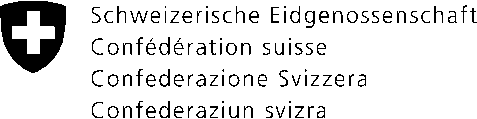 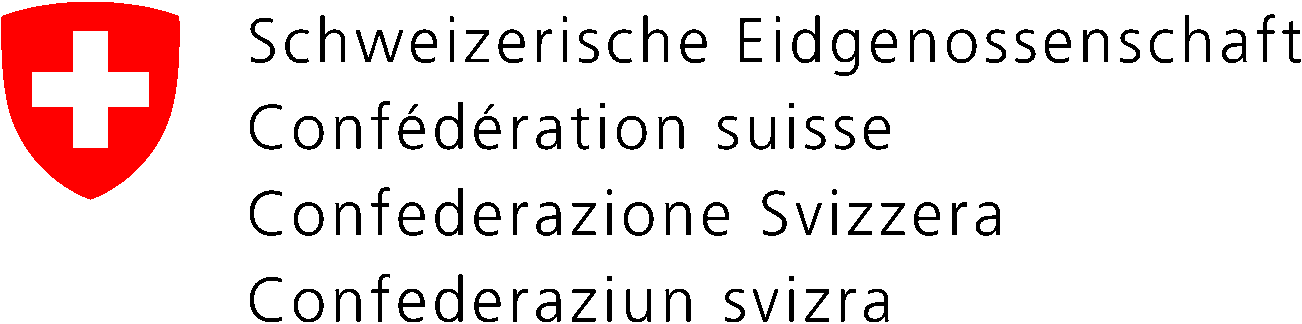 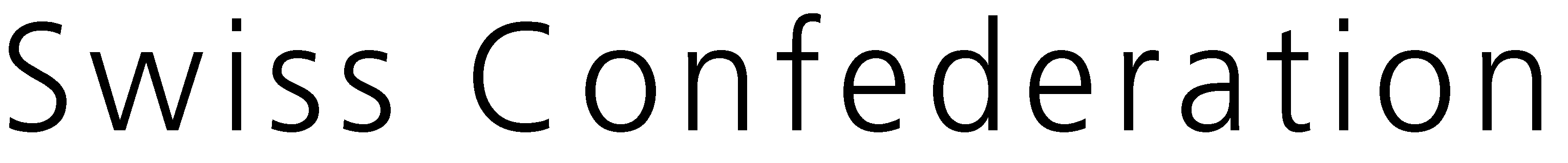 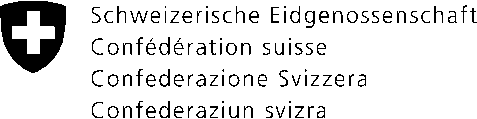 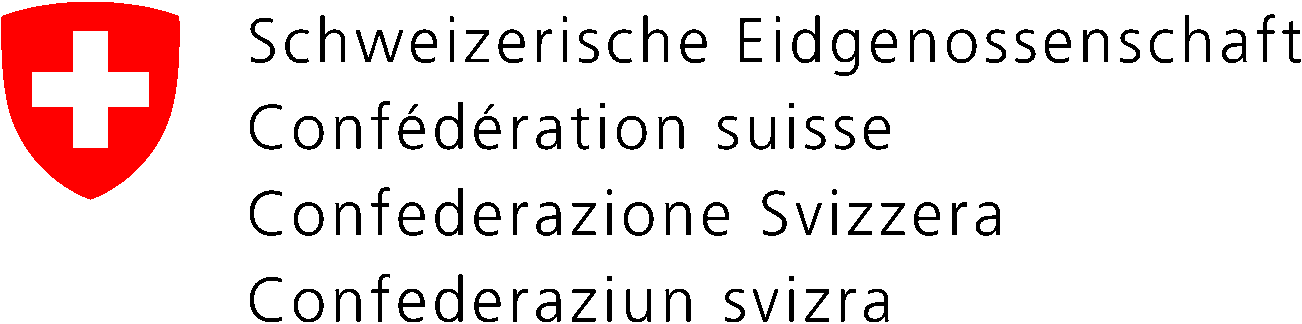 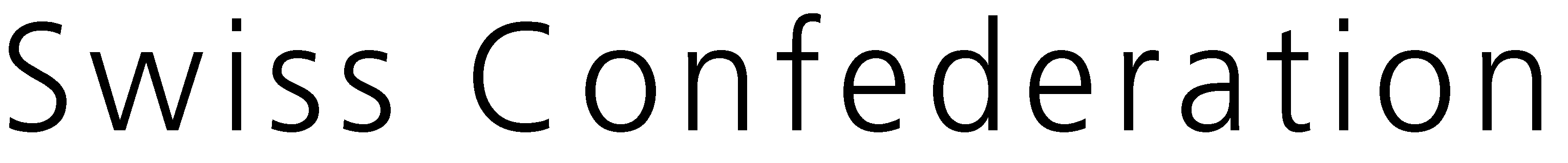 Federal Department of Economic Affairs,
Education and Research EAERState Secretariat for Education,
Research and Innovation SERIEU Framework ProgrammesThis report has been evaluated and approved by the responsible SERI scientific advisers. Any conditions linked to this approval will be communicated separately. This report has been evaluated and approved by the responsible SERI scientific advisers. Any conditions linked to this approval will be communicated separately. Dominic NotterSERI contract number[insert SERI contract number]Authors[insert name of the authors]Company (full legal name)[insert company name]UID/VAT-number[insert UID]
please use the UID as you find it on 
uid.admin.ch. Project acronym[insert acronym]Project title[insert project title]Start date of the project[insert dd/mm/yyyy]Duration of the project[insert duration in months]Period covered by the reportfrom [insert dd/mm/yyyy] to [insert dd/mm/yyyy]
entire project durationDue Date[insert due date]
60 days after reporting period endsDate of submission[insert delivery date]Grant amount[insert the total amount of the SERI Grant]
copied from signed grant with SERIType of funding applied for at EIC[insert either “innovation grant only” or “blended finance”]Total costs[insert the total project costs]
copied from signed grant with SERIProject website[insert URL, if available]Report version number[insert report version number]
please feel free to define your own numbering.Dissemination level[insert Public / Confidential]Are there major changes in the business model compared to the start of the project (value proposition, customer, competitor, channel, market opportunity (market size – TAM, SAM, SOM))?Does a market opportunity for the start-up still exist?ProductSalesCOGSPriceMarginRevenueIndicatorPlanned for 2023 (value in proposal)actually achieved 2023SalesRevenuesProfitBreak even (year)FinancingTeam sizeInvestmentTypeInvestorStateAmount (CHF)GeographyOwnerBefore start (%)Project end (%)Team membersFriends, Family & FoolsStrategic PartnerBusiness AngelOtherAll values in  1’000ActualActualActualActualForecastForecastForecastForecastForecastP&L202020212022202320242025202620272028RevenuesGross MarginSelling, general and administrative expensesR&D expensesOther operational expensesEBITDAInterestOther revenues/expenses (including grants)EBTTaxesNet IncomeAll values in  1’000ActualActualActualActualForecastForecastForecastForecastForecastCashflows202020212022202320242025202620272028Cashflows from operating activities (net)Cashflows from investing activities (net)Cashflows from financing activities (net)of whichProceeds from grants Proceeds from issuance of debtRepayment of debtProceeds from issuance of equityDividendsNet increase/decrease in cash and cash equivalentsAll values in  1’000ActualActualActualForecastForecastBalance Sheet20212022202320242025Total assetsof whichCash and cash equivalentsInventoryAccounts receivableProperty and EquipmentIntangible assetsOther assetsOutstanding liabilitiesof whichAccounts payableShort-term debtLong-term debtOther liabilitiesEquityof whichShare capitalRetained earningsOther equityAll values in  1’000ActualActualActualActualForecastForecastForecastForecastForecastBusiness metrics and ratios202020212022202320242025202620272028Cash and cash equivalentsTotal debtTotal equityGross Margin, %EBITDA Margin, %Debt-to-equity ratioReturn on equity, %Return on capital employed, %Break-even (operating cashflows), Y/NCross-check: is the Balance Sheet balanced?
This effectively belongs to the previous table, but as the
original EIC template is not changed by us, we also left
this cross-check here. Please do not submit if value is not 0 for all years!All values in  1’000ActualUp-to-date financial data2024CommentsExternal debt as of report submission dateTotal cash balance as of report submission dateCash burn per monthWP [insert no.]: [insert title as stated in the proposal]WP [insert no.]: [insert title as stated in the proposal]Start date: [insert start date] 	
Gantt chart from proposal submitted to the EICEnd date: [insert end date]
Gantt chart from proposal submitted to the EICThis WP is completed to [insert number in %] %Budget planned: [insert amount in CHF]data from proposal submitted to the EICTotal costs occurred in this WP: [insert amount in CHF]Target TRL: [insert number] 
data from proposal submitted to the EICAchieved TRL: [insert number] 
 Please explain deviations from the workplan if any in the text box below “Summarise the progress of this WP. What has been achieved?”.Brief summary of the objective of this WP:[insert text]Please base yourself on the text as submitted to the EIC and refine where applicable.Brief summary of the objective of this WP:[insert text]Please base yourself on the text as submitted to the EIC and refine where applicable.Summarise the progress of this WP. What has been achieved?[insert text]This is the main part of chapter 3. Please use figures and tables where appropriate and allow the reader to follow the work performed and the main results achieved. Where applicable, you may use cross-references to work done in other work packages. In contrast to the intermediate report there is no description of single tasks anymore. Therefore, this summary should be more comprehensive and cover tasks and interconnections between tasks. Please refer toMandatory milestonesCustom milestonesTRLObjectives of this WPChanges from the original planSummarise the progress of this WP. What has been achieved?[insert text]This is the main part of chapter 3. Please use figures and tables where appropriate and allow the reader to follow the work performed and the main results achieved. Where applicable, you may use cross-references to work done in other work packages. In contrast to the intermediate report there is no description of single tasks anymore. Therefore, this summary should be more comprehensive and cover tasks and interconnections between tasks. Please refer toMandatory milestonesCustom milestonesTRLObjectives of this WPChanges from the original planIn case this WP could not be finished – what is missing and why?[insert text]In case this WP could not be finished – what is missing and why?[insert text]In case this WP could not be finished, describe the major risks you expect to face and how you mitigate the risks:[insert text]Please refer to risks indicated in proposal submitted to the EIC, notably gains that could not (yet) be achieved; but also new bottlenecks coming up.In case this WP could not be finished, describe the major risks you expect to face and how you mitigate the risks:[insert text]Please refer to risks indicated in proposal submitted to the EIC, notably gains that could not (yet) be achieved; but also new bottlenecks coming up.List of Tasks, Deliverables, Milestones and KPI in WP [insert no.]: [insert title]List of Tasks, Deliverables, Milestones and KPI in WP [insert no.]: [insert title]List of TasksUse the integrated tool (by clicking on little plus on the right) to add further tasks.List of DeliverablesUse the integrated tool (by clicking on little plus on the right) to add further tasks.List of milestones related to this work packageUse the integrated tool (by clicking on little plus on the right) to add further tasks.List of KPI to this work packageUse the integrated tool (by clicking on little plus on the right) to add further tasks.List of TasksUse the integrated tool (by clicking on little plus on the right) to add further tasks.List of DeliverablesUse the integrated tool (by clicking on little plus on the right) to add further tasks.List of milestones related to this work packageUse the integrated tool (by clicking on little plus on the right) to add further tasks.List of KPI to this work packageUse the integrated tool (by clicking on little plus on the right) to add further tasks.